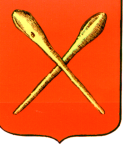 О внесении изменений в решение Собрания депутатов муниципального образования город Алексин от 29.12.2016 №12(33).8 «О вопросах исчисления стажа муниципальной службы муниципальных служащих  органов местного самоуправления муниципального образования город Алексин»	В соответствии с Федеральным законом от 06.10.2003 № 131-ФЗ «Об общих принципах организации местного самоуправления в Российской Федерации», Федеральным законом от 16.12.2019 № 439-ФЗ «О внесении изменений в Трудовой кодекс Российской Федерации в части формирования сведений о трудовой деятельности в электронном виде», Законом Тульской области от 27.03.2020 №15-ЗТО «О внесении изменений в Закон Тульской области «Об исчислении стажа государственной гражданской службы для назначения пенсии за выслугу лет государственным гражданским служащим Тульской области и стажа муниципальной службы», на основании Устава муниципального образования город Алексин Собрание депутатов  муниципального образования город Алексин  РЕШИЛО:  1. Внести в решение Собрания депутатов муниципального образования город Алексин от 29.12.2016 №12(33).8 «О вопросах исчисления стажа муниципальной службы муниципальных служащих  органов местного самоуправления муниципального образования  город Алексин»  изменение,  изложив подпункт «а» пункта  6 приложения № 2 в следующей редакции:«а) копия трудовой книжки и (или) сведения о трудовой деятельности в соответствии со статьей 66.1 Трудового кодекса Российской Федерации;».2. Контроль за исполнением настоящего решения возложить на  постоянную комиссию по социальным, правовым и организационным  вопросам Собрания депутатов муниципального образования город Алексин (Венюкова Т.Н.).3. Обнародовать настоящее решение путем его размещения на официальном сайте муниципального образования город Алексин в сети «Интернет» и в местах официального обнародования муниципальных правовых актов муниципального образования город Алексин.4. Решение вступает в силу со дня обнародования.          Глава муниципального образованиягород Алексин                                                                Э.И.ЭксаренкоТульская областьТульская областьМуниципальное образование город АлексинМуниципальное образование город АлексинСобрание депутатовСобрание депутатов                                                            РЕШЕНИЕ                                                                                            РЕШЕНИЕ                                от 22 сентября    2020 года           №7(13).9